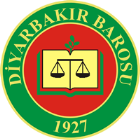 DİYARBAKIR BAROSU CEZAEVİ İZLEME KOMİSYONUDİYARBAKIR CEZAEVLERİ  HAK İHLALLERİ RAPORUA-GİRİŞ	Diyarbakır Barosu Cezaevi İzleme Komisyonu üyesi avukatlar tarafından 15/11/2019 ve 25/11/2019 tarihleri arasında Diyarbakır Kadın Kapalı Cezaevi, Av. Öykü ÇAKMAK, Av.Halise DAKALI, Stj. Av. Şükriye ASLAN, Av. Aslıhan BULUT; Diyarbakır Gençlik ve Çocuk Kapalı Cezaevi, Av. Merve Nur DOĞAN, Av. Adile SALMAN, Stj. Av. Enes AKDEMİR, Stj. Av. Metin ARKAŞ; Diyarbakır D Tipi Kapalı Cezaevi, Av. Yakup KATAR ve Stj. Av. Dilan Özdoğan; Diyarbakır 1 Nolu T Tipi Kapalı Cezaevi, Av. Sidar AVŞAR, Stj. Av. Mehmet ARAK; Diyarbakır E Tipi Kapalı Cezaevi, Av. Merve Nur DOĞAN, Av. Adile SALMAN, Stj. Av. Enes AKDEMİR, Stj. Av. Metin ARKAŞ tarafından ziyaret edilmiştir. Yapılan mahpus görüşmeleri; mahpusların çeşitli tarihlerde Diyarbakır Barosu’ na ve/veya özel vekillerine göndermiş oldukları mektuplar ve çeşitli yayın kuruluşlarında çıkan haberler üzerine gerçekleştirilmiştir.B-AMAÇBu çalışma ile birçok konu başlığında hak ihlali yaşadığı ifade edilen mahpusların sorunlarının tespiti, raporlaştırılması, kamuoyu ile paylaşılması ve gerekli hukuki başvuruların yapılması amaçlanmıştır. Bu rapor Diyarbakır Kadın Kapalı Cezaevi, Diyarbakır E Tipi Kapalı Cezaevi, Diyarbakır D Tipi Kapalı Cezaevi, Diyarbakır Çocuk ve Gençlik Kapalı Cezaevi, Diyarbakır 1 Nolu T Tipi Kapalı Cezaevi, Diyarbakır 2 Nolu T Tipi Kapalı Cezaevi’ nde tutulan mahpuslarla 15/11/2019 ve 25/11/2019 tarihleri arasında yapılan görüşmelerde alınan bilgilere göre hazırlandığından öncesi ve sonrası tarihlere ilişkin verileri içermemektedir.C-TESPİTLER1-DİYARBAKIR KADIN KAPALI CEZAEVİDiyarbakır Kadın Kapalı Ceza İnfaz Kurumu’ nda tutulan kadın mahpuslardan alınan beyanlar ve bunlara ilişkin tespitler şöyledir;Avukat görüş odasının her iki tarafının 2 büyük camdan oluştuğu,+  İç ve dış kısımdan seslerin net şekilde duyulduğu,+ Camların büyüklüğü nedeni ile, avukat-müvekkil arasında gizli kalması gereken belgelerin dışardan rahatlıkla  görülebildiğiTespit edilmiştir.Kadın mahpuslar yaşam alanları olan ortak alanı ve hatta bu alan içinde tuvalet-banyo kapısını gören - kameralardan şikayetçi olduklarını, mahrem bir alanlarının kalmadığını belirtmişlerdir. Özel hayatlarının gizliliğinin, ifade özgürlüklerinin ihlal edildiğini belirtmişlerdir. Kadın mahpuslar havalandırmaya çıktıkları avluda, erkek görevlilerin de kullandığı koridora bakan 3 büyük pencerenin olduğunu,  bu penceredeki camların aynalı olduğunu, camın arka kısmından tek taraflı olarak izlendiklerini, bu durumunda mahremiyetlerini zedelediğini, özel hayatlarını yaşayabilecekleri hiçbir alanlarının kalmadığını, sürekli olarak izlendiklerini belirtmişlerdir. Bu alanda bulunan bazı görevlilerin erkek olmasından kaynaklı bu kısıtlılığı daha yoğun şekilde hissettiklerini belirtmişlerdir. Kadın mahpuslar, koğuş içinde ortak alan kapısı üstünde bulunan mazgalın bir kısmının cam olduğunu ve bu kısmın sürekli açık tutulduğunu, bu durumun sürekli olarak izlenilme duygusuna neden olduğunu, bu sebeple rahat hareket edemediklerini ve rahat giyinemediklerini ifade etmişlerdir.  Yapılan görüşmelerde aktarılan ortak sorunlardan bir diğeri ise cezaevine ilk girişlerinde çıplak aramanın dayatılması, revire çıkarken dahi yapılan aramaların fiziki taciz boyutuna ulaştığı ifade edilmiştir. Kadın mahpusların kantin ihtiyaçlarının, erkek görevli tarafından karşılanıyor olmasının ciddi bir sorun olduğu ayrıca kantinde satılan ürünlerin, oldukça pahalı olduğunu ve en temel ihtiyaçlarını karşılamakta çok zorlandıklarını ifade etmişlerdir. Mahpuslar cezaevi idaresince yasaklı olmayan kitapların dahi keyfi olarak kendilerine verilmediğini ifade etmişlerdir. Ayrıca Kürtçe yazılı olan süreli-süresiz yayınların da hiçbir şekilde verilmediğini, bu nedenle anadillerini kullanma, yaşatma, geliştirme istemlerini gerçekleştiremediklerini, özellikle uzun süredir cezaevinde tutulan mahpuslar açısından durumun çok daha vahim olduğunu belirtmişlerdir. Ayrıca kadın mahpuslar “Yeni Yaşam” gazetesinin de hiçbir kısıtlama olmamasına rağmen idare tarafından keyfi olarak verilmediğini belirtmişlerdir. Mahpuslar kurumda eğitmen olmadığından herhangi bir eğitici kursun açılmadığını, spor faaliyetinin ise ayda 3 kez yapıldığını, bu sürenin ayda toplam 2 saat 15 dakika olduğunu ve çok yetersiz olduğunu belirtmişlerdir.Kadın mahpuslar, sıcak su ihtiyacının 2 günde 1 saat olarak karşılandığının, bunun da 16 kişilik bir kadın koğuşuna yetmediğini bu durumun kişisel ve ortam hijyenini sağlamakta sorunlar yaratabileceğini belirtmişlerdir.Sırt-bel-kol gibi uzuvlarından çeşitli hastalıkları olan, hatta sağlık raporu ile hastalıkları sabit  olan mahpusların çamaşırlarını elde yıkamalarından kaynaklı zorlandıklarını, bu mahpuslar için çamaşır makinası temin edilmediğini belirtmişlerdir. Kış aylarının gelmesi sebebi ile yıkadıkları çamaşırlarını koğuşta kurutmak zorunda kaldıklarını, bunun günlerce sürdüğünü, cezaevi idaresi ile çamaşırların kurutulacağı oda temin etme veya başka alternatif çözüm bulma girişimlerinin çözümsüz bırakıldığını aktarmışlardır.Hastane sevklerinin dahi kelepçeli yapıldığını, zaman zaman çift kelepçe kullanıldığını belirtmişlerdir. Bağırsakları dışarda olan ve bağırsaklarını dışarda taşımak zorunda olan ağır hasta mahpus Semire DİREKÇİ’ nin  dahi  hastane sevklerine kelepçeli götürüldüğü belirtilmiştir. Yine hastaneye sevklerde ve duruşmalarına katılması için mahpusların adliyeye götürülmesi sırasında hücre tipi ring araçlarının kullanıldığını belirtmişlerdir.Cezaevi ortamının anneleriyle kalan çocuklar için hiç güvenli olmadığı, çocukların süt, bebek bisküvisi ve bebek bezi, oyuncak, mama sandalyesi gibi en temel ihtiyaçlarının dahi yeterli düzeyde verilmediği belirtilmiştir. Aile görüşlerinde dahi çocukların görüşçü kısmına geçmesine izin verilmediği ifade edilmiştir. Cezaevinde çocuklar için oyun alanının bulunmaması ve diğer tüm hususların çocuğun ve annenin piskolojisini bozduğu özellikle çocukların travma yaşamasına neden olduğu belirtilmiştir.Semra AKGÜL isimli annenin 4 çocuğu olduğu, 3’ ünün dışarıda tek başlarına yaşadığı, kendisi ile cezaevinde kalan çocuğunu ise psikolojisinin olumsuz etkilenmesi sebebiyle diğer çocuklarının yanına gönderdiği, eşinin de Diyarbakır D Tipi CİK’ nda kaldığı belirtilmiştir.Aliye SÜER isimli mahpusla yapılan görüşmede, kendisi ile birlikte kalan çocuğu Dılda ve cezaevinde bulunan diğer çocukların yaş aralığına ve ihtiyaç miktarına dikkat edilmeksizin haftada 1 litre kapalı süt verildiğini, bu sütün çocukların tüketmesi gereken süt miktarını karşılamadığını, açıldıktan sonra kullanma süresinin 2 gün olması sebebiyle çocukların en fazla haftada 2 gün 1 litre süt içebildiklerini ifade etmiştir. Çocuklara yemeklerde öğün olarak bazen 250 ml meyve suyu ile yanında 1 adet kek verildiğini, bazen de yine akşam yemeği öğünü olarak çocuklara 1 adet yumurta ile bir miktar yoğurt verildiğini, bu durumda bulunan çocukların temel beslenme ihtiyaçlarının karşılanmaması nedeniyle gelişimlerinin olumsuz etkilendiğini belirtilmiştir. Yine çocuklar için cezaevi idaresinden istenen kitap ve boyama kalemleri taleplerinin dahi karşılanmadığını, dışardan  temin edilmesine de yine cezaevi idaresi tarafından izin verilmediği belirtilmiştir. Cezaevi içerisinde kadın mahpuslara uygulanan arama usullerinin çocuklara da aynı şekilde uygulanması sebebiyle çocukların psikolojisinin olumsuz etkilendiği ifade edilmiştir.Patik, şişme mont gibi ihtiyaçların dışardan karşılanması taleplerinin de idare tarafından reddedildiğini belirtmişlerdir. Adli kısımda kalan kadın mahpuslar bu sorunların yanısıra yemeklerin sağlıksız ve iyi olmadığını ve kadınların ekonomik durumlarının kötü olduğunu ve çocukların yeterli kıyafetlerinin olmadığını belirtmişlerdir. Ayrıca görüşme tarihinden yaklaşık 2 hafta önce cezaevi idaresi tarafından kalp hastası olan kadın mahpusa verilen diyet etinin içinden böcek çıkması sebebiyle tutanak tutulduğu, ancak tutulan tutanak sonucu herhangi bir işlem yapılmadığı belirtilmiştir.2- DİYARBAKIR ÇOCUK VE GENÇLİK KAPALI CEZAEVİDiyarbakır Gençlik ve Çocuk Kapalı Cezaevi’ nde tutulan mahpuslardan alınan beyanlar ve bunlara ilişkin tespitler şöyledir;Avukat görüş odasının her iki tarafının 2 büyük camdan oluştuğu,+  İç ve dış kısımdan seslerin net şekilde duyulduğu,+ Camların büyüklüğü nedeni ile, avukat-müvekkil arasında gizli kalması gereken belgelerin dışarıdan rahatlıkla görülebildiği, aynı zamanda avukat görüş odalarından bazılarının koridor tarafına takılmış olan kameralar tarafından görülebildiği tarafımızca Tespit edilmiştir.Çocuk Mahpuslar, sıcak suyun 2 günde bir 1 saat verildiğini, koğuşlarına yetmediğini, sık sık su kesintilerinin olduğunu ve zaman zaman banyo yaparken de suların kesildiğini, bu durumun kişisel ve ortam hijyenini sağlamakta sorunlar yarattığını belirtmişlerdir.Çocuk Mahpuslar koğuşların soğuk olduğunu, ısınamadıklarını, kış aylarına girmek üzere oldukları halde kaloriferlerin veya ısıtıcıların her zaman çalıştırılmadığını, bu konuda idarenin keyfi yaklaşımları olduğunu ve soğuk sebebiyle birçok kişinin hasta olabileceğini belirtmişlerdir.Çocuk Mahpuslar revire gidebilmek için dilekçe yazmak zorunda olduklarını, 3-4 haftada bir revire gidebildiklerini, revirde her zaman doktor ve hemşire bulunmadığını bu nedenle tedavi olmadan geri dönmek zorunda kalanla çocukların olduğunu, kampüs içindeki hastanelerde ise gerekli özenin gösterilmediğini, zaman zaman kendilerine hakarete varan söz ve davranışlarda bulunulduğunu, infaz koruma memurları ve jandarmanın tedavi esnasında içeride bulunduğunu, hastaneye gidip gelirken kötü muameleye maruz kaldıklarını, mahpusların toplu bir şekilde hastaneye götürülüp getirilmesinden kaynaklı hastane gidiş ve gelişlerinde çok bekletildiklerini, ilaçların zamanında verilmediğini aktarmışlardır. Çocuk Mahpuslar, bulundukları kısımda  3 koğuş olduğunu, bu koğuşların pencerelerinden birbirlerini görebildiklerini, koğuşlardan herhangi birinde kavga çıkması halinde infaz koruma memurlarının fiziki şiddet uyguladığını ve çocuklara ters kelepçe takıldığını belirtmişlerdir. İnfaz koruma memurlarının yarım saatte bir koğuşlara geldiğini, bu nedenle kendilerini rahat hissetmediklerini hatta duvar diplerinde giyinmek zorunda kaldıklarını da beyan etmişlerdir.Çocuk Mahpuslar havalandırmaya günde bir saat çıktıklarını, bu sürenin kendileri için yeterli olmadığını, koğuşlar ile havalandırma arasındaki mesafenin yaklaşık 10 dakika sürdüğünü, havalandırmaya  varma sürelerinin infaz koruma memurları tarafından keyfi olarak uzatıldığını bu nedenle tam olarak 1 saat havalandırma hakkından dahi  yararlanamadıklarını belirtmişlerdir.Çocuk Mahpuslar görüşe gelen görüşçülerin tacize varacak şekilde arandığını, bu durumun hem görüşçüleri hem de kendilerini oldukça rahatsız ettiğini, cezaevi müdürüyle konuştuklarını ama bu sorunun henüz çözülmediğini  belirtmişlerdir.Çocuk Mahpuslar kendilerine sadece Cumhuriyet gazetesinin verildiğini, bu konuda seçme haklarının olmadığını belirtmişlerdir. Hakkında herhangibir kısıtlama kararı olmayan Yeni Yaşam Gazetesi’ nin  kendilerine verilmediğini belirtmişlerdir. 3-DİYARBAKIR D TİPİ KAPALI CEZAEVİ             Diyarbakır D Tipi Kapalı Cezaevi’ nde tutulan mahpuslardan alınan beyanlar ve bunlara ilişkin tespitler şöyledir;Mahpuslar sıcak suyun 2 günde bir, 1 saat verildiğini, koğuşlarına yetmediğini, sık sık su kesintilerinin olduğunu ve zaman zaman banyo yaparken de suların kesildiğini, bu durumun kişisel ve ortam hijyenini sağlamakta sorunlar yarattığını belirtmişlerdir.Mahpuslar istedikleri Yeni Yaşam, Evrensel, Birgün, Karar Gazetelerinin kendilerine verilmediğini, sadece Hürriyet, Vatan, Sabah gibi gazetelerin kendilerine verilmesine izin verildiğini, aynı zamanda radyo ve TV kanallarının sınırlı olduğunu ve sadece idarenin belirlediği kanalların izlenilmesine  izin verildiğini belirtmişlerdir.  Mahpuslar cezaevi idaresince yasaklı olmayan kitapların dahi keyfi olarak kendilerine verilmediğini ifade etmişlerdir. Ayrıca Kürtçe yazılı olan süreli-süresiz yayınların da hiçbir şekilde verilmediğini ve kişi başına 10 kitap sınırlandırılması getirildiğini belirtmişlerdir.Mahpuslar görüşe gelen görüşçülerin tacize varacak şekilde arandığını, bu durumun hem görüşçüleri hem de kendilerini oldukça rahatsız ettiğini, cezaevi müdürüyle konuştuklarını ancak sonuç alamadıklarını belirtmişlerdir.Mahpuslar sosyal aktivite sayısının az olduğunu, mevcut aktivitilere katılan mahpus sayılarının da keyfi bir şekilde sınırlandırıldığını, spor yaparken belli bir sayıda  mahpusun bir araya gelmelerinin engellendiğini bu nedenle toplu bir şekilde gerçekleştirilen sosyal aktivitelerin yapılamadığını belirtmişlerdir.  Kantinde satılan ürünlerin, oldukça pahalı olduğunu ve en temel ihtiyaçlarını karşılamakta zorlandıklarını ifade etmişlerdir.   Ayrıca kantinde sadece belli başlı kalitesiz ürünlerin bulunduğunu belirtmişlerdir.Yemeklerin sağlıksız ve kötü olduğunu zaman zaman yemeklerin içinde yabancı maddelerin bulunduğunu belirtmişlerdir.Birçok hasta mahpusun hastaneye sevkinde ciddi problemler yaşandığını, hastanede ameliyat edilen mahpusun hastanede ki bekleme süresi dolmadan cezaevine getirildiğini dolayısıyla ciddi sağlık sorunlarının tekrar meydana geldiğini, birçok hasta mahpusun kendi ihtiyaçlarını karşılayamadıkları için diğer mahpuslar tarafından ihtiyaçlarının karşılandığını belirtmişlerdir.Cezaevine yeni gelen Cumhur isimli ikinci müdürün mahpuslar üzerinde kötü söylem ve eylemlerde bulunduğunu, gardiyanlar üzerinde mahpuslara kötü davranmalarına yönelik baskı kurduğunu, hemen hemen her gün koğuş baskınlarının yapıldığını, baskınlara ikinci müdürün bizzat katılıp mahpuslara kışkırtıcı nitelikte müdahalelerde bulunduğunu belirtmişlerdir. Mahpuslar mevcut sorunların çözülmesi için idareye talepte bulunmalarına rağmen taleplerinin incelenmediğini ve sorunların çözülmediğini belirtmişlerdir.4-DİYARBAKIR 1 NOLU T TİPİ CEZAEVİDiyarbakır 1 Nolu Cezaevi’ nde tutulan mahpuslardan alınan beyanlar ve bunlara ilişkin tespitler şöyledir;Avukat görüş odasının her iki tarafının 2 büyük camdan oluştuğu,+  İç ve dış kısımdan seslerin net şekilde duyulduğu,+ Camların büyüklüğü nedeni ile, avukat-müvekkil arasında gizli kalması gereken belgelerin dışarıdan rahatlıkla görülebildiğiTespit edilmiştir.Mahpuslar cezaevi idaresince yasaklı olmayan kitapların dahi keyfi olarak kendilerine verilmediğini ifade etmişlerdir. Kitap veya dergilerin içerisinde Kürt kelimesinin dahi geçmesinin Cezaevi İdari Gözlem Kurulu tarafından suç unsuru sayıldığını, hiçbir yasaklama veya toplatma kararı olmamasına rağmen kitap veya dergilerin kendilerine verilmediğini belirtmişlerdir. “Yeni Yaşam” gazetesinin de hiçbir kısıtlama olmamasına rağmen idare tarafından keyfi olarak verilmediğini belirtmişlerdir.Mahpuslar, sıcak suyun günde 20 dakika verildiğini, bunun da çok kısıtlı bir süre olduğunu ve 12 kişilik koğuşlarda kişi başına 2 dakikadan az bir zamanda banyo yapmalarının beklendiğini ve ihtiyacı karşılamadığını, bu durumun kişisel ve ortam hijyenini sağlamakta sorunlar yarattığını belirtmişlerdir.Hastane sevklerinin çok geç yapıldığı ve kelepçeli sevk yapıldığı, revire  de ayda bir kez  çıkabildikleri belirtilmiştir. Kampüs hastanesinde sadece bir hekimin olması ve uzmanlık alanı olmayan hastalıklara  da bu hekimin bakmasının eksik-hatalı bir tedavi sürecine neden olduğu belirtilmiştir. Ayrıca mahpuslar tahlil sonuçlarının bir örneğini istemelerine rağmen kendilerine verilmediğini belirtmişlerdir. Mahpusların aynı dava dosyasında yargılandığı diğer mahpuslarla sohbete çıkmasının engellendiğini belirtmişlerdir.5- DİYARBAKIR E TİPİ KAPALI CEZAEVİDiyarbakır E Tipi Kapalı Cezaevi’ nde tutulan mahpuslardan alınan beyanlar ve bunlara ilişkin tespitler şöyledir;Avukat görüş odalarının toplamda 4 tane olduğu, avukat görüş odalarının dar, kirli ve rutubetli olduğu, avukat görüş odalarının kapısının boydan boya demir parmaklıklı olduğu, +  İç ve dış kısımdan seslerin net şekilde duyulduğu,+ Avukat görüş odalarının kapılarının boydan boya demir parmaklıklı olması  nedeni ile avukat-müvekkil arasında gizli kalması gereken belgelerin dışarıdan rahatlıkla görülebildiği, tüm konuşmaların duyulabildiği Tespit edilmiştir.Mahpuslar, cezaevindeki koğuşların ortalama 17-20 kişilik koğuşlar olduğunu ancak hemen hemen tüm koğuşlarda kapasitenin fazlasıyla aşıldığını belirtmişlerdir. Koğuşlarının kapasitesinin normalde 20 kişilik olduğunu ancak koğuşta toplamda 47 kişi kaldıklarını, birçok mahpus için yatacak yer olmadığı için idarenin mevcut 20 yatağa ek olarak 9 yatak daha getirdiğini yine de bu durumun toplam kişi sayısını karşılamadığını, birçok mahpusun bu nedenle yerde yattığını veya nöbetleşe yatıldığını belirtmiştir. Mahpuslar, sıcak su ihtiyacının haftanın salı, çarşamba ve perşembe günleri yarım saat, pazartesi, cuma, cumartesi ve pazar günleri ise 15-20dk olarak karşılandığını,  bunun da çok kısıtlı bir süre olduğunu koğuştaki mahpus sayısının kapasitenin çok üstünde olması sebebiyle her mahpusun nöbetleşe banyo yaptığını, birçok kişiye verilen suyun yetmediğini ve bu durumun kişisel ve ortam hijyenini sağlamakta sorunlar yarattığını belirtmişlerdir.Mahpuslar koğuşların soğuk olduğunu, ısınamadıklarını, kış aylarına girmek üzere oldukları halde kaloriferlerin veya ısıtıcıların her zaman çalıştırılmadığını, bu konuda idarenin keyfi yaklaşımları olduğunu ve soğuk sebebiyle birçok kişinin hasta olabileceğini belirtmişlerdir. Mahpuslar koğuşların mevcut mahpus sayısı karşısında dar ve havasız kaldığını, ortamın hijyenik olmamasından kaynaklı enfeksiyon ve hastalık riskinin fazla olduğunu, hastalanan kişilerin revire çıktıklarında tedavilerinin iyi bir şekilde yapılmadığını, revir personelinin yetersiz kaldığını, hastaneye sevk durumlarında tutuklu-hükümlü ayrımı yapıldığını, hükümlülerin sevkinin daha zor yapıldığını, hastane sevklerinin kelepçeli yapıldığını, askerlerin muayene sırasında odada bulunduğunu, tedavi esnasında çoğu zaman kelepçelerin çıkarılmadığını, tüm bu durumlar sebebiyle birçok mahpusun hastaneye gitmek istemediğini  belirtmişlerdir.Mahpuslardan Cemal Bağır, 10/11/2019 günü yemeklerden kaynaklı koğuşlarında  bulunan 7 mahpusun zehirlendiğini, zehirlenen mahpusların hastaneye kaldırıldığını, mahpuslara serum ve ilaç verildiğini belirtmiştir.Mahpuslar istedikleri Yeni Yaşam, Evrensel, Birgün, Karar isimli gazetelerin kendilerine verilmediğini, idarenin Hürriyet, Vatan, Sabah gibi belli gazetelerin mahpuslara verilmesine izin verdiğini, aynı zamanda radyo ve TV kanallarının sınırlı olduğunu ve sadece bu kanalların izlenilmesine  izin verildiğini belirtmişlerdir. Mahpuslar haftada bir gün (pazartesi) 1 saat spor yapabildiklerini (halı saha kullanımı), haftada bir gün (cuma) 2 saat olacak şekilde de hobi saatleri olduğunu ancak mahpus sayısı  ve fiziki koşullardan kaynaklı bütün mahpusların hobi, etkinlik ve spor faaliyetlerinden yararlanamadıklarını belirtmişlerdir. ÖNERİLER  VE SONUÇMahpuslarla yapılan görüşmeler neticesinde cezaevlerinde gerçekleşen hak ihlallerinin artış gösterdiği, daha önce ifade edilen sorunların tamamının devam ettiği, özellikle çocuk ve kadın mahpuslar açısından özgün sorunların olduğu tespit edilmiştir. En temel ihtiyaçlardan olan sağlık hizmetlerinden faydalanma, barınma, ısınma-sıcak su ihtiyacının karşılanması, çocukların temel ihtiyaçlarının karşılanması, yemeklerin temiz ve sağlıklı olması gibi hususlarda ciddi ihlaller olduğu ifade edilmiştir. Özellikle ifade özgürlüğünü keyfi şekilde kısıtlayan, özel hayatın gizliliğini, adil yargılanma hakkını ihlal eden kameralar-camlı bölümler, kitap-gazete-dergi gibi süreli-süresiz yayınlara erişimdeki zorluklara neden olan  uygulamaların görüşme yapılan  mahpusların ortak sorunu olduğu tespit edilmiştir. İlgili yerel ve uluslararası mevzuat ve AİHM, AYM içtihatlarında da tespiti yapılan tüm bu hukuk dışı uygulamalarla ilgili olarak kamuoyuna bilgi verilmesi, ivedi olarak bu uygulamalara son verilmesi ve aksi yönde davranan tüm kamu görevlileri hakkında adli ve idari işlem başlatılması gerekmektedir. Ayrıca cezaevinde anneleri ile birlikte bulunan çocuklar ile mahpus çocukların özellikle beslenme ve bakım ihtiyaçlarının karşılanması noktasında sorumluluğun ivedilikle yerine getirilmesi gerekmektedir. Yine cezaevinde bulunan hükümlü ve tutuklu mahpusların ısınma-sıcak su, barınma ihtiyaçları başta olmak üzere, sosyal gereksinimlerin karşılanması için gerekli işlemlerin yapılması, akademik, mesleki ve sosyal eğitim programlarının oluşturulması, hobi-atölye-spor etkinliklerinin düzenlenmesi için ivedilikle harekete geçilmesi gerekmektedir. DİYARBAKIR BAROSU CEZAEVİ İZLEME KOMİSYONU 